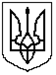 САВРАНСЬКА СЕЛИЩНА РАДАОДЕСЬКОЇ ОБЛАСТІРІШЕННЯ30.09.2021 року                                                                             № 1183-VIIIПро звернення до Служби автомобільних доріг в Одеській області та Управління патрульної поліції в Одеській області щодо забезпечення безпеки дорожнього рухуКеруючись Законом України «Про місцеве самоврядування в Україні», Законом України «Про статус депутатів місцевих рад», Законом України  «Про дорожній рух», з метою підвищення безпеки дорожнього руху на території громади та створення безпечних умов для громадян, враховуючи колективне звернення громадян, сесія селищної  радиВИРІШИЛА:Підтримати та направити звернення депутатів Савранської селищної ради Одеської області до Служби автомобільних доріг в Одеській області та Управління патрульної поліції в Одеській області щодо забезпечення безпеки дорожнього руху на окремих ділянках автомобільної дороги державного значення Краснопілка-Теплик-Бершадь-Ольгопіль-Піщана-Саврань-Дубинове (Р-54).Контроль за виконанням цього рішення покласти на постійну комісію селищної ради з  питань прав людини, законності, правопорядку, депутатської діяльності, етики та гласності, засобів масової інформації та постійну комісію селищної ради з питань охорони здоров’я, соціального захисту населення, освіти, культури, молоді, фізкультури та спорту.Селищний голова                                                     Сергій ДУЖІЙПроектЗвернення депутатів Савранської селищної ради Одеської області до Служби автомобільних доріг в Одеській області та Управління патрульної поліції в Одеській області щодо забезпечення безпеки дорожнього руху на окремих ділянках автомобільної дороги державного значення Краснопілка-Теплик-Бершадь-Ольгопіль-Піщана-Саврань-Дубинове (Р-54)Відповідно до статті 3 Конституції України людина, її життя і здоров'я, честь і гідність, недоторканність і безпека визнаються в Україні найвищою соціальною цінністю. Відповідно до статті 52 Закону України «Про дорожній рух» контроль у сфері безпеки дорожнього руху здійснюється Кабінетом Міністрів України, місцевими органами виконавчої влади та органами місцевого самоврядування, Національною поліцією, іншими спеціально уповноваженими на те державними органами (державний контроль), а також міністерствами, іншими центральними органами виконавчої влади (відомчий контроль).Ми, депутати Савранської селищної ради, органу, на який Законом України покладено зокрема обов’язок щодо забезпечення безпеки дорожнього руху, звертаємось до Служби автомобільних доріг в Одеській області як балансоутримувача автомобільної дороги державного значення Краснопілка-Теплик-Бершадь-Ольгопіль-Піщана-Саврань-Дубинове (Р-54) та Управління патрульної поліції в Одеській області як контролюючого безпеку дорожнього руху органу виконавчої влади про наступне. На адресу Савранської селищної ради неодноразово надходили скарги громадян на перевищення швидкісного режиму руху автотранспортних засобів автомобільною дорогою Саврань-Дубинове, що є частиною автодороги державного значення Р-54. Дана частина дороги проходить транзитом через такі населені пункти Савранської селищної територіальної громади як села Дубинове, Вільшанка, селище Саврань, із загальною кількістю жителів понад 8 тисяч людей. Особливу небезпеку порушення правил дорожнього руху становить для дітей, учнів шкіл та вихованців дошкільних навчальних закладів, що знаходяться безпосередньо на автодорозі Саврань-Дубинове. Поблизу цих закладів освіти неодноразово фіксувались дорожньо-транспортні пригоди за участі дітей. Як показує прикра практика, на жаль, встановлені дорожні знаки щодо обмеження швидкості руху автотранспорту у місцях скупчення дітей не виконують свою функцію і систематично ігноруються водіями. Враховуючи вищезазначене, а також виходячи із колективного звернення громадян-жителів Савранської громади, просимо розглянути та вжити невідкладних заходів щодо встановлення елементів зменшення швидкості руху автотранспортних засобів за типом «лежачий поліцейський» на наступних ділянках автодороги Саврань-Дубинове (Р-54):в межах селища Саврань: до та після філії Савранського ДНЗ (вул. Мар`янівська);в межах села Вільшанка: до та після Вільшанської філії Савранської ЗОШ та Вільшанского ДНЗ;в межах села Дубинове: до та після Дубинівської філії Савранської ЗОШ. З повагою та сподіванням на якнайшвидше вирішення проблеми,Депутати Савранської селищної ради Одеської області 